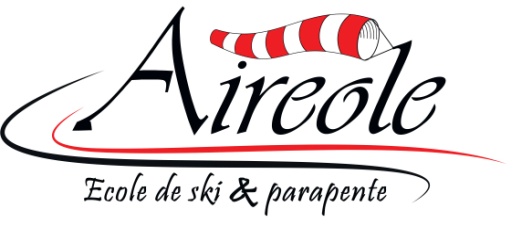                   RESERVATION COURS DE SKI/SNOWBAORDTous les jours de 9h à 17h en fonction des disponibilitésPériode des cours : du			au			Formule choisie :  2 heures 	  (horaires à définir )		     Demi-journée		     JournéeNom :						Prénom :Adresse :Téléphone :					Mobile :E-mail :						Age :Envoyer à : olive.rozier@gmail.com .     Merci de joindre le règlement correspondant par virement bancaire. Votre bon vous sera envoyer par courrier ou e-mail après réception du règlement .Notre IBAN : FR76 1680 7000 2630 1963 4521 612Envoyer à : Airéole  31 chemin du laydevant 74110 Essert Romand     LES TARIFSNiveaux1 à 2 persPersonne supplémentaireLeçon 2HO O O O O150€+10€/pers/heure½ Journée (3H30) O O O O260€+10€/pers/heureJournée (7H) O O O O420€+15€/pers/jour